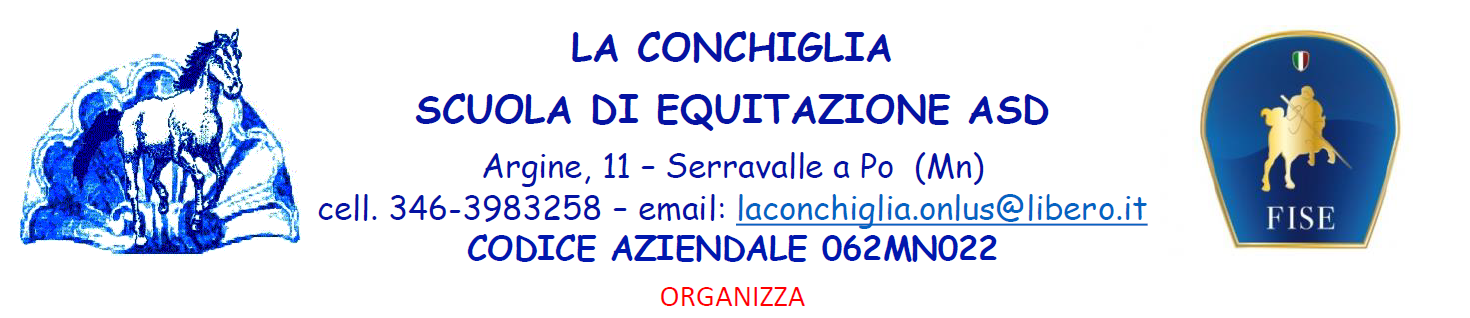 ORARI 12 SETTEMBRE 2021ORARIORARIRipreseOrariE60 20X4008:30E80 20X4008:35PREMIAZIONI E60 E80E10010:00E20010:20E20611:35E21011:48E30013:27F20013:41PREMIAZIONI E100 E200 E206 E210 E300 F100Info: Carolina Marenghi  mail carolinamarenghimail.com   3336164554Info: Carolina Marenghi  mail carolinamarenghimail.com   3336164554